Asambleas de los Estados miembros de la OMPIQuincuagésima quinta serie de reunionesGinebra, 5 a 14 de octubre de 2015SITUACIÓN RELATIVA AL PAGO DE LAS CONTRIBUCIONES AL 1 DE SEPTIEMBRE DE 2015Documento preparado por la SecretaríaEl presente documento contiene una versión actualizada del documento sobre la situación relativa al pago de las contribuciones al 30 de junio de 2015 (WO/PBC/24/9).ATRASOS EN EL PAGO DE LAS CONTRIBUCIONES AL 1 DE SEPTIEMBRE DE 2015Atrasos en el pago de las contribuciones anuales
(Excepto los atrasos de los países menos adelantados correspondientes a los años anteriores a1990, colocados en una cuenta especial (congelada))En el cuadro que figura a continuación se indican los atrasos en el pago de las contribuciones al 1 de septiembre de 2015 con arreglo al sistema de contribución única aplicable a partir del 1 de enero de 1994, y con arreglo a los sistemas de contribución aplicables anteriormente de las seis Uniones financiadas mediante contribuciones (París, Berna, CIP, Niza, Locarno, Viena) y de la OMPI (para los Estados miembros de la OMPI que no son miembros de ninguna de las Uniones), a excepción de los atrasos en las contribuciones de los países menos adelantados (PMA) correspondientes a los años anteriores a 1990, que se han colocado en una cuenta especial (congelada), y que no se indican en este cuadro, sino en el cuadro del párrafo 5.Importe total en moraObservacionesAl 1 de septiembre de 2015, el importe total de las contribuciones atrasadas era de unos 5,1 millones de francos suizos, de los que 3,3, millones corresponden al sistema de contribución única, y 1,8 millones a las contribuciones anteriores a 1994 respecto de las Uniones financiadas mediante contribuciones y la OMPI.  El importe total de los atrasos, 5,1 millones de francos suizos (como se indica en el cuadro anterior), corresponde al 29,3% del importe de las contribuciones pagaderas para 2015, a saber, 17,4 millones de francos.Se comunicará a las Asambleas, cuando examinen el presente documento, todo pago que se haga llegar a la Oficina Internacional entre el 1 de septiembre y el 1 de octubre de 2015.Atrasos en las contribuciones anuales de los países menos adelantados correspondientes a los años anteriores a 1990, colocados en una cuenta especial (congelada)Se recuerda que, de conformidad con la decisión adoptada por la Conferencia de la OMPI y las Asambleas de las Uniones de París y de Berna, en sus períodos ordinarios de sesiones de 1991, el importe de los atrasos en las contribuciones de cualquier país menos adelantado (PMA) correspondientes a los años anteriores a 1990 ha sido colocado en una cuenta especial, cuyo importe se congeló al 31 de diciembre de 1989 (véanse los documentos AB/XXII/20 y AB/XXII/22, párrafo 127).  Dichos atrasos en las contribuciones, al 1 de septiembre de 2015, relativos a las Uniones de París y de Berna y a la OMPI, figuran en el cuadro siguiente.  Se comunicará a las Asambleas, cuando examinen el presente documento, todo pago que se haga llegar a la Oficina Internacional entre el 1 de septiembre y el 5 de octubre de 2015.Importe total en moraImportes adeudados a los fondos de operacionesEn el cuadro siguiente figuran los importes adeudados por algunos Estados, al 1 de septiembre de 2015, a los fondos de operaciones que se han constituido, a saber, los de dos Uniones financiadas mediante contribuciones (París y Berna).  Se comunicará a las Asambleas, cuando examinen el presente documento, todo pago que se haga llegar a la Oficina Internacional entre el 1 de septiembre y el 5 de octubre de 2015.Total de los importes adeudados a los fondos de operacionesEvolución de los atrasos en el pago de las contribuciones y en los fondos de operaciones durante los quince últimos añosDesde la introducción del sistema de contribución única en 1994, y la creación de nuevas clases de contribuciones, más equitativas, para los países en desarrollo, los atrasos en las contribuciones han disminuido de forma significativa.  Esta disminución se explica en parte por el importe total de contribuciones que han sido facturadas, que había disminuido considerablemente entre los años 1997 y 2015.En el cuadro siguiente figuran los importes de las contribuciones en mora (incluidos los atrasos “congelados” de los PMA) y en los fondos de operaciones desde 2005.9.	Se invita a las Asambleas de los Estados miembros y de las Uniones administradas por la OMPI, en lo que a cada una concierna, a tomar nota de la situación del pago de las contribuciones al 1 de septiembre de 2015.[Fin del documento]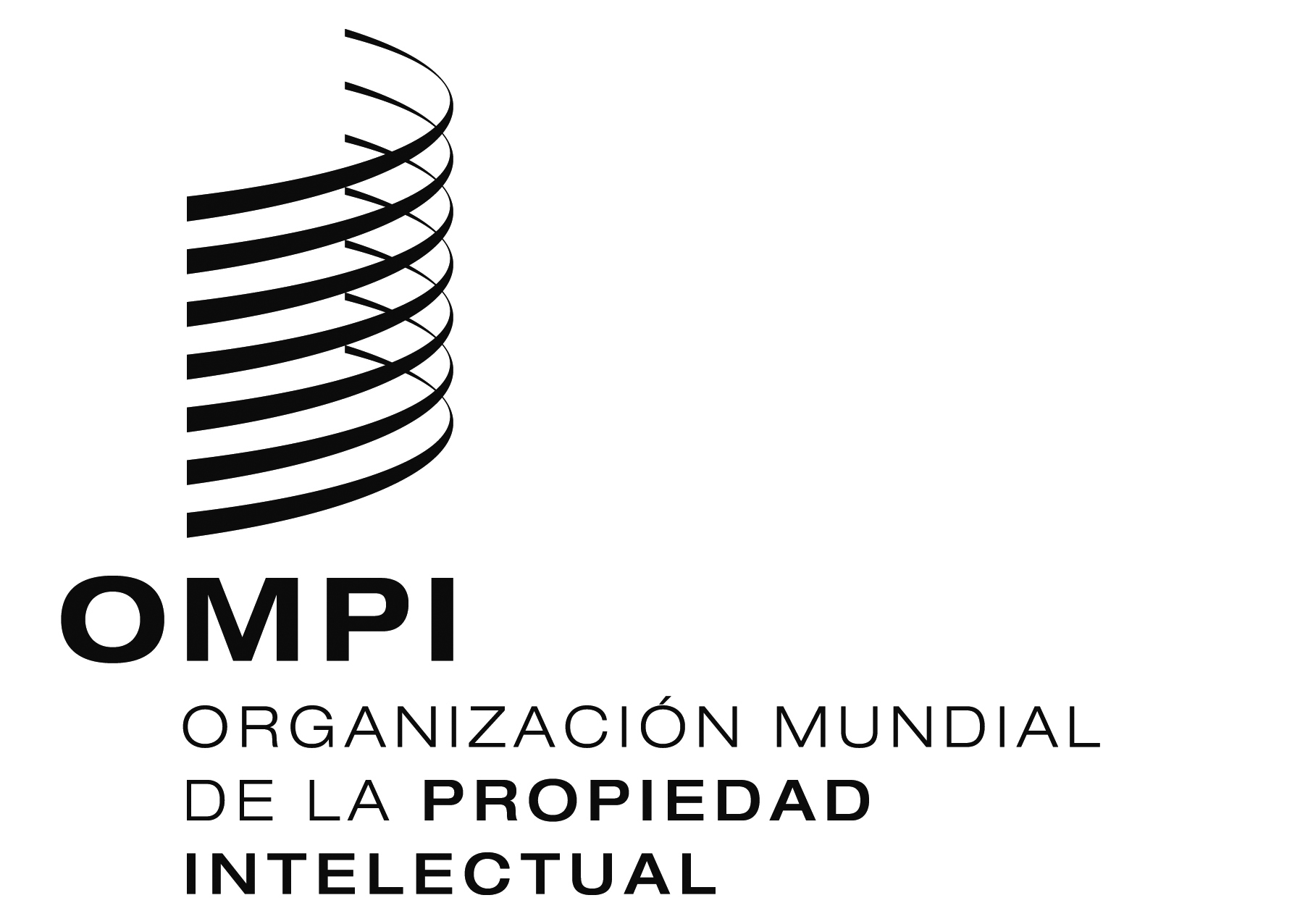 SA/55/8A/55/8A/55/8ORIGINAL:  inglésORIGINAL:  inglésORIGINAL:  inglésfecha:  28 de septiembre de 2015fecha:  28 de septiembre de 2015fecha:  28 de septiembre de 2015EstadoÚnica/Unión/OMPISin atrasos / Año(s) de atraso(s) (todo pago parcial se indica con un asterisco)Importe en mora (francos suizos)Importe en mora (francos suizos)% del total en moraEstadoÚnica/Unión/OMPISin atrasos / Año(s) de atraso(s) (todo pago parcial se indica con un asterisco)TOTAL:AfganistánÚnica14+152 8480,06AlbaniaSin atrasosAlemaniaSin atrasosAndorraSin atrasosAngolaSin atrasosAntigua y BarbudaSin atrasosArabia SauditaSin atrasosArgeliaSin atrasosArgentinaÚnica15*32 5590,64ArmeniaSin atrasosAustraliaSin atrasosAustriaSin atrasosAzerbaiyánSin atrasosBahamasSin atrasosBahreinÚnica155 6970,11BangladeshSin atrasosBarbadosSin atrasosBelarúsSin atrasosBélgicaSin atrasosBeliceÚnica152 8490,06Benin Sin atrasosBhutánSin atrasosBolivia (Estado Plurinacional de)Única08+09+10+11+12+13+14+1522 7920,45Bosnia y HerzegovinaSin atrasosBotswanaSin atrasosBrasilÚnica1591 1581,79Brunei DarussalamSin atrasosBulgariaSin atrasosBurkina FasoSin atrasosBurundiÚnicaParís94+95+96+97+98+99+00+01+02+03+04+ 05+06+07+08+09+10+11+12+13+14+1590+91+92+9333 17913 27646 4550,91Cabo VerdeÚnica15*2 2870,04CamboyaSin atrasosCamerúnSin atrasosCanadáSin atrasosChadÚnicaParísBerna94+95+96+97+98+99+00+01+02+03+04+05+06+07+08+09+10+11+12+13+14+1590+91+92+9390+91+92+9333 17913 2767 46053 9151,06ChileSin atrasosChinaSin atrasosChipreSin atrasosColombiaSin atrasosComorasÚnica06+07+08+09+10+11+12+13+14+1514 2400,28CongoSin atrasosCosta RicaÚnica15*5260,01Côte d’IvoireÚnicaParísBerna94+95+96+97+98+99+00+01+02+03+04+05+06+07+08+09+10+11+12+13+14+1592*+9392+9369 92113 86315 43499 2181,95CroaciaSin atrasosCubaSin atrasosDinamarcaSin atrasosDjiboutiÚnica12+13+14+155 6960,11DominicaÚnica10+11+12+13+14+1517 0940,33EcuadorSin atrasosEgiptoSin atrasosEl SalvadorSin atrasosEmiratos Árabes UnidosSin atrasosEritreaÚnica151 4240,03EslovaquiaSin atrasosEsloveniaSin atrasosEspañaÚnica15455 7908,96Estados Unidos de AméricaÚnica14*+151 481 31729,12EstoniaSin atrasosEtiopíaSin atrasosex República Yugoslava de MacedoniaSin atrasosFederación de RusiaÚnica15*89 7381,76FijiSin atrasosFilipinasSin atrasosFinlandiaSin atrasosFranciaSin atrasosGabónSin atrasosGambiaÚnica14+152 8480,06GeorgiaSin atrasosGhanaSin atrasosGranadaÚnica10+11+12+13+14+1517 0940,33GreciaSin atrasosGuatemalaÚnica15*2 0300,04GuineaÚnicaParísBerna94+95+96+97+98+99+00+01+02+03+04+05+06+07+08+09+10+11+12+13+14+1590+91+92+9390+91+92+9333 17913 2767 46053 9151,06Guinea EcuatorialÚnica12+13+14+155 6960,11Guinea-BissauÚnicaParísBerna94+95+96+97+98+99+00+01+02+03+04+05+06+07+08+09+10+11+12+13+14+1590+91+92+9392+9333 17913 2763 85850 3130,99GuyanaÚnica15*2 8010,05HaitíSin atrasosHondurasÚnica11+12+13+14+1514 2450,28HungríaSin atrasosIndiaSin atrasosIndonesiaSin atrasosIrán (República Islámica del)Sin atrasosIraqÚnica155 6970,11IrlandaSin atrasosIslandiaSin atrasosIsraelSin atrasosItaliaSin atrasosJamaicaSin atrasosJapónSin atrasosJordaniaÚnica15*2 4100,05KazajstánSin atrasosKenyaSin atrasosKirguistánSin atrasosKiribatiÚnica14*+151 5560,03KuwaitSin atrasosLesothoSin atrasosLetoniaSin atrasosLíbanoÚnicaParísBernaNiza94+95+96+97+98+99+00+01+02+03+04+05+06+14+1591*+92+9391+92+9391+92+9357 82420 49951 1023 206132 6312,61LiberiaSin atrasosLibiaÚnica13*+14+1529 7900,59LiechtensteinSin atrasosLituaniaÚnica15*11 3590,22LuxemburgoSin atrasosMadagascarSin atrasosMalasiaSin atrasosMalawiÚnica151 4240,03MaldivasSin atrasosMalíÚnica12*+13+14+155 1490,10MaltaSin atrasosMarruecosSin atrasosMauricioSin atrasosMauritaniaÚnicaParísBerna94+95+96+97+98+99+00+01+02+03+04+05+06+07+08+09+10+11+12+13+14+1590+91+92+9390+91+92+9333 17913 2767 46053 9151,06MéxicoSin atrasosMicronesia (Estados Federados de)Única05*+06+07+08+09+10+11+12+13+14+1528 7430,56MónacoSin atrasosMongoliaSin atrasosMontenegroSin atrasosMozambiqueSin atrasosMyanmarSin atrasosNamibiaSin atrasosNepalSin atrasosNicaraguaSin atrasosNígerÚnicaParísBerna94+95+96+97+98+99+00+01+02+03+04+05+06+07+08+09+10+11+12+13+14+1591+92+9390*+91+92+9333 179 10 1207 41650 7151,00NigeriaÚnicaParís94+95+96+97+98+99+00+01+02+03+04+05+06+07+08+09+10+11+12+13+14+1592*+93330 280160 629490 9099,65NoruegaSin atrasosNueva ZelandiaSin atrasosOmánSin atrasosPaíses BajosSin atrasosPakistánSin atrasosPanamáÚnica15*4640,01Papua Nueva GuineaSin atrasosParaguaySin atrasosPerúSin atrasosPoloniaSin atrasosPortugalSin atrasosQatarSin atrasosReino UnidoSin atrasosRepública Árabe SiriaSin atrasosRepública CentroafricanaÚnicaParísBerna94+95+96+97+98+99+00+01+02+03+04+05+06+07+08+09+10+11+12+13+14+1590+91+92+9390+91+92+9333 17913 2767 46053 9151,06República ChecaSin atrasosRepública de CoreaSin atrasosRepública de MoldovaSin atrasosRepública Democrática del CongoÚnicaParísBerna94+95+96+97+98+99+00+01+02+03+04+05+06+07+08+09+10+11+12+13+14+1590+91+92+9390+91+92+9333 179159 95990 326283 4645,57República Democrática Popular LaoSin atrasosRepública DominicanaÚnicaParís94+95+96+97+98+99+00+01+02+03+04+05+06+07+08+09+10+11+12+13+14+1571*+72+73+74+75+76+77+78+79+
80+81+82+83+84+85+86+87+88+89+
90+91+92+93109 793926 2521 036 04520,36República Popular Democrática de CoreaSin atrasosRepública Unida de TanzaníaSin atrasosRumaniaSin atrasosRwandaSin atrasosSaint Kitts y NevisSin atrasosSamoaÚnica15*1 1050,02San MarinoSin atrasosSan Vicente y las GranadinasÚnica15 2 8490,06Santa LucíaSin atrasosSanta SedeSin atrasosSanto Tomé y PríncipeSin atrasosSenegalSin atrasosSerbiaParísBernaNizaLocarno93*91+92+93939379 996135 9846 4472 247224 6744,42SeychellesSin atrasosSierra LeonaSin atrasosSingapurSin atrasosSomaliaÚnicaOMPI94+95+96+97+98+99+00+01+02+03+04+05+06+07+08+09+10+11+12+13+14+1590+91+92+9333 1794 45237 6310,74Sri LankaSin atrasosSudáfricaSin atrasosSudánSin atrasosSueciaSin atrasosSuizaSin atrasosSurinameSin atrasosSwazilandiaSin atrasosTailandiaSin atrasosTayikistánSin atrasosTogoÚnica02*+03+04+05+06+07+08+09+10+11+12+13+14+1519 3520,38TongaÚnica152 8490,06Trinidad y TabagoSin atrasosTúnezÚnica15*2 8480,06TurkmenistánSin atrasosTurquíaSin atrasosTuvaluÚnica151 4240,03UcraniaSin atrasosUgandaÚnica151 4240,03UruguaySin atrasosUzbekistánSin atrasosVanuatuSin atrasosVenezuela (República Bolivariana de)Única13*+14+1524 1450,47Viet NamSin atrasosYemenÚnica14+152 8480,06ZambiaSin atrasosZimbabweÚnica14*+153 3530,07Sistema de contribución única 3 285 947Uniones financiadas mediante contribuciones y la OMPI 1 801 286 Total general 5 087 233100,00%EstadoUnión/ OMPIAños(s) de los atrasos (todo pago parcial se indica con un asterisco)Importe en mora (francos suizos)Importe en mora (francos suizos)Importe en mora (francos suizos)% del total en moraEstadoUnión/ OMPIAños(s) de los atrasos (todo pago parcial se indica con un asterisco)TOTAL:TOTAL:% del total en moraBurkina FasoParís78+79+80+81+82+83+84+85+86+87+88+
89214 738Berna77*+78+79+80+81+82+83+84+85+86+87+
88+89136 011
350 7498,218,218,21BurundiParís78+79+80+81+82+83+84+85+86+87+88+
89214 7385,035,035,03ChadParís71+72+73+74+75+76+77+78+79+80+81+
82+83+84+85+86+87+88+89250 957Berna72+73+74+75+76+77+78+79+80+81+82+
83+84+85+86+87+88+89156 387
407 3449,549,549,54GambiaOMPI83+84+85+86+87+88+8955 2501,291,291,29GuineaParís83+84+85+86+87+88+89148 779Berna83*+84+85+86+87+88+8981 293230 0725,395,395,39Guinea-BissauParís8923 2130,540,540,54HaitíParís79*+80+81+82+83+84+85+86+87+88+89319 1437,477,477,47MalíParís84+85+86+87+88+89132 377Berna76*+77+78+79+80+81+82+
83+84+85+86+87+88+89163 926296 3036,946,946,94MauritaniaParís77*+78+79+80+81+82+83+84+85+86+
87+88+89219 120Berna74+75+76+77+78+79+80+81+82+83+84+
85+86+87+ 88+89150 618
369 7388,668,668,66NígerParís81+82+83+84+85+86+87+88+89179 097Berna80*+81+82+83+84+85+86+87+88+89109 915289 0126,776,776,77República CentroafricanaParís76*+77+78+79+80+81+82+83+84+85+
86+87+88+89273 509Berna80*+81+82+83+84+85+86+87+88+89114 858388 3679,099,099,09República Democrática del París81*+82+83+84+85+86+87+88+89500 200CongoBerna81*+82+83+84+85+86+87+88+89301 015801 21518,7618,7618,76República Unida de TanzaníaParís86*+87+88+8990 5542,122,122,12SomaliaOMPI83+84+85+86+87+88+8955 2501,291,291,29TogoParís84+85+86+87+88+89132 377Berna83*+84+85+86+87+88+8987 785220 1625,165,165,16UgandaParís83*+84+85+86+87+88+89140 3723,293,293,29YemenOMPI87*+88+8919 1420,450,450,45París2 839 174Berna1 301 808OMPI129 642 Total general4 270 624100,00%EstadoUniónImporte adeudado (francos suizos)Importe adeudado (francos suizos)EstadoUniónTOTAL:BurundiParís7 508ChadParís6 377Berna1 9808 357GuineaParís7 508Berna2 91510 423MauritaniaParís384República CentroafricanaParís943República Democrática del CongoParís14 057Berna1 72715 784Unión de París36 777 Unión de Berna6 622 Total general43 399 Importes adeudados al 31 de diciembre (en millones de francos suizos)Importes adeudados al 31 de diciembre (en millones de francos suizos)Importes adeudados al 31 de diciembre (en millones de francos suizos)Importes adeudados al 31 de diciembre (en millones de francos suizos)Importes adeudados al 31 de diciembre (en millones de francos suizos)Importes adeudados al 31 de diciembre (en millones de francos suizos)AñoSistema de contribución únicaUniones financiadas por contribucionesAtrasos “congelados”Fondo de operacionesTotal:20053,403,844,580,0711,8920064,103,794,540,0612,4920072,863,644,540,0611,1020082,383,074,450,059,9020092,152,554,440,059,1920103,122,434,410,04            10,0020112,752,374,390,049,5520122,262,284,390,048,9720132,262,124,360,048,7820141,391,824,300,047,55